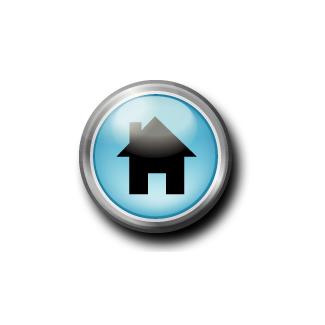 Johnston County Regional Housing CommitteeNC Balance of State Continuum of CareConference Room – Johnston County Mental Health CenterThursday, July 17, 2014 – 10:30 AMAgenda Welcome and Call to OrderIntroductionsApproval of June 17, 2014 MinutesBoS Steering Committee Meeting Updates from 7/1/14The State ESG office will issue the 2014 ESG application soon. Regional Committees can use the ESG Intent to Apply link if members would like advance notice of agencies planning to apply for funding. Johnston County has only had Community Action submit form at this time.The Coordinated Assessment workgroup will incorporate feedback into a second draft of the Toolkit in July. NC BoS staff have developed a Performance Improvement Process (PIP) for CoC grantees. This will not apply to Johnston because there are no CoC grantees in this region.Get elected officials and other community members involved with ending veteran homelessness. CHIN users: Register for and attend the Data Quality Subcommittee 7/21 @10:30Coordinated Assessment—nomination and vote for point person.AnnouncementsNext Meeting – August 21, 2014 at 10:30 am – Johnston County Mental Health Center Conference Room                         